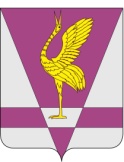 Руководствуясь статьями 32, 33 Градостроительного Кодекса Российской Федерации, на основании заключений комиссии о результатах публичных слушаний по проекту внесения изменений в правила землепользования и застройки Кулунского сельсовета Ужурского района Красноярского края, в соответствии с Уставом Ужурского района, Ужурский районный Совет депутатов РЕШИЛ:1. Внести следующие изменения в Правила землепользования и застройки муниципального образования Кулунский сельсовет Ужурского района Красноярского края, утвержденные Решением Кулунского сельского Совета депутатов от 30.08.2013 №32-130р:- в статью 29 Ж-1 «Зона застройки индивидуальными жилыми домами, малоэтажными жилыми домами и зона жилая личного подсобного хозяйства» раздела I главы II добавить:- в основной вид разрешенного использования виды разрешенного использования с кодом 2.7.2 «Размещение гаражей для собственных нужд», 9.3 «Историко-культурная деятельность»;- в условно разрешенный вид использования вид разрешенного использования с кодом 4.9.1.4 «Ремонт автомобилей».Установить в предельных параметрах разрешенного строительства предельный размер земельного участка с иным видом разрешенного использования: минимальный - 0,001 га.2. Разместить настоящее решение и Правила землепользования и застройки Кулунского сельсовета Ужурского района Красноярского края на официальном сайте Ужурского района.3. Настоящее решение вступает в силу в день, следующий за днем его официального опубликования в специальном выпуске газеты «Сибирский хлебороб».КРАСНОЯРСКИЙ КРАЙУЖУРСКИЙ РАЙОННЫЙ СОВЕТДЕПУТАТОВРЕШЕНИЕКРАСНОЯРСКИЙ КРАЙУЖУРСКИЙ РАЙОННЫЙ СОВЕТДЕПУТАТОВРЕШЕНИЕКРАСНОЯРСКИЙ КРАЙУЖУРСКИЙ РАЙОННЫЙ СОВЕТДЕПУТАТОВРЕШЕНИЕ29.08.2023г. Ужур№ 00-000рО внесении изменений в Правила землепользования и застройки муниципального образования Кулунский сельсовет Ужурского района Красноярского края, утвержденные Решением Кулунского сельского Совета депутатов от 30.08.2013 №32-130р» О внесении изменений в Правила землепользования и застройки муниципального образования Кулунский сельсовет Ужурского района Красноярского края, утвержденные Решением Кулунского сельского Совета депутатов от 30.08.2013 №32-130р» О внесении изменений в Правила землепользования и застройки муниципального образования Кулунский сельсовет Ужурского района Красноярского края, утвержденные Решением Кулунского сельского Совета депутатов от 30.08.2013 №32-130р» Председатель Ужурского районного Совета депутатов_______________(Агламзянов А.С.)Глава Ужурского района _________________(Зарецкий К.Н.)